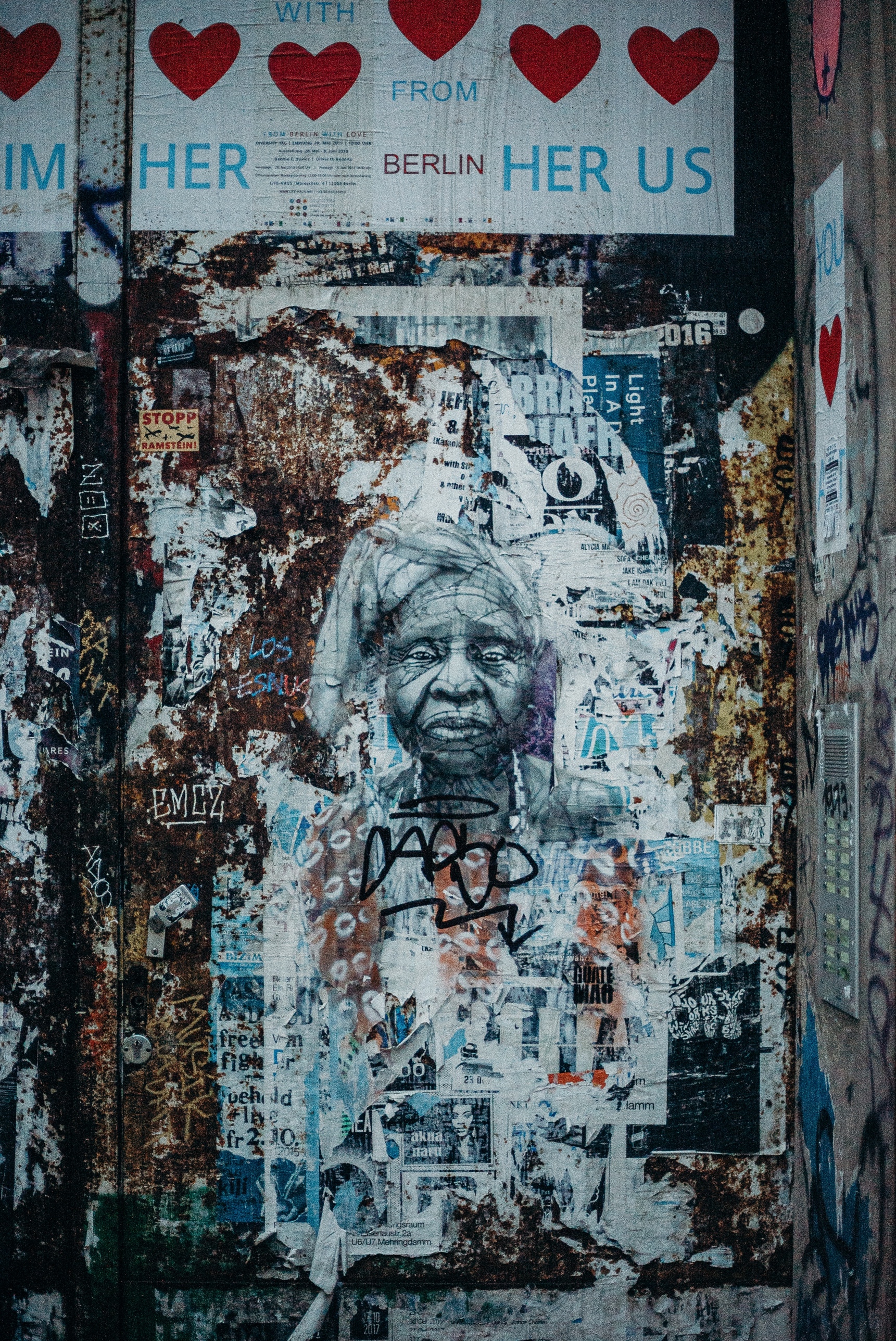 A Revista Brasileira de Políticas Públicas e Internacionais gostaria de expressar seu apreço e profundo agradecimento aos colegas que serviram como pareceristas no primeiro número de 2023, conforme listado abaixo.Allan Gustavo Freire da SilvaAna Paula LopesArdyllis Alves SoaresCaio Luis ChiarielloCatia LubamboDiogo Joel DemarcoGabrielle MarinhoGlaucia BernardoJovanil OliveiraLira-BritoRenato AlmeidaTatiana SqueffThaise KemerThays Nogueira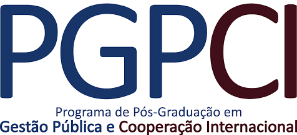 Revista Brasileira de Políticas Públicas e Internacionais (RPPI)Centro de Ciências Sociais Aplicada CCSA - Campus UniversitárioCEP.: 58051-900 - (83) 3216-7200 - João Pessoa - ParaíbaContato: rppi.ufpb@gmail.com / Tel: (83) 3216-7200